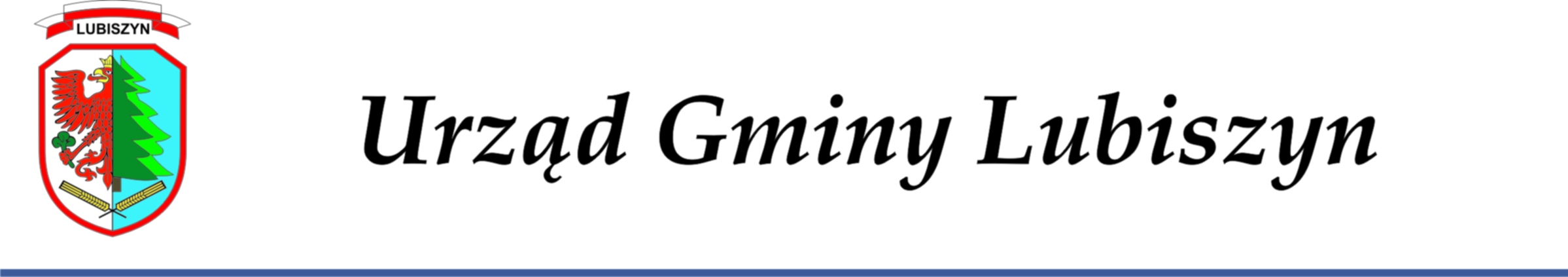 Lubiszyn, dnia 11 lipca 2019 r.ZAPYTANIE OFERTOWEZAPYTANIE OFERTOWE NR RIT.271.2.12.2019.MMSygnatura projektu/postępowania: ED.4424.16.2019.MMNazwa zamówienia: Zakup pomocy dydaktycznych w ramach Rządowego programu - „Aktywna tablica”I. Dane ogólneI.1. Nazwa i adres Zamawiającego: Gmina Lubiszyn, Plac Jedności Robotniczej 1Odbiorca: Szkoła Podstawowa w Stawie, Staw 2, 66-433 LubiszynI.2. Osoby do kontaktu po stronie Zamawiającego: Grzegorz JurecI.3. Tryb udzielania zamówienia:Postępowanie w sprawie wyboru wykonawcy prowadzone jest zgodnie z ustawą prawo zamówień publicznych.I.4. Data i miejsce opublikowania zapytania ofertowego: strona internetowa Zamawiającego 11.07.2019r.,  www.lubiszyn.pl I.5. 	Zasady komunikowania się z Zamawiającym.I.5.1. 	Wykonawcy do upływu terminu składania ofert mogą wnioskować o wyjaśnienia 
lub uszczegółowienia dotyczące treści zapytania ofertowego:- na numer faksu: 95 727 71 36- na adres mailowy: edukacja@lubiszyn.plZapytanie wraz z odpowiedzią Zamawiający opublikuje na stronie internetowej, 
na której zamieszczono zapytanie ofertowe oraz prześle do wykonawców, do których zapytania ofertowe wysłano indywidualnie. I.5.2. 	Zamawiający informuje, że w przypadkach uzasadnionych może zmienić treść zapytania ofertowego. Informację o zmianie Zamawiający opublikuje na stronie internetowej, 
na której zamieszczono zapytanie ofertowe oraz prześle do wykonawców, do których zapytania ofertowe wysłano indywidualnie. Jeżeli zmiana będzie wymagała przedłużenia terminu składania ofert, Zamawiający przedłuży ten termin.I.5.3. 	Zaleca się bieżącą weryfikację strony internetowej, na której zamieszczono zapytanie ofertowe przez cały okres terminu składania ofert celem uwzględnienia dokonanych wyjaśnień lub modyfikacji treści zapytania przy sporządzaniu oferty.II. Opis przedmiotu zamówieniaII.1. Opis przedmiotu zamówienia.Przedmiot zamówienia obejmuje dostawę następujących przedmiotów:Szczegółowy opis przedmiotu zamówienia stanowi załącznik nr 4 - OPZ II.1.1. Miejsce realizacji zamówienia:Szkoła Podstawowa w Stawie, Staw 2, 66-433 LubiszynII.1.2. Termin wykonania zamówienia:14 dni od daty zamówieniaII.2 Kody Wspólnego Słownika Zamówień:32322000 Urządzenia multimedialneIII. Warunki udziału w postępowaniuIII. 1. Opis sposobu oceny spełniania warunków udziału w postępowaniu.Do udziału w niniejszym postępowaniu dopuszczone będą podmioty spełniające warunki udziału w postępowaniu:III.1. 1.  Warunek dotyczący uprawnień do wykonania przedmiotu zamówienia:posiadanie uprawnień do wykonywania określonej działalności lub czynności, jeżeli przepisy prawa nakładają obowiązek ich posiadania.Sposób oceny spełniania warunku:Zamawiający dokona sprawdzenia w ogólnodostępnej informacji CEIDG. III.1.2. Warunek dotyczący bezstronności (brak konfliktu interesów) – w przypadku              beneficjentów niezobowiązanych do stosowania ustawy p.z.p.Wykonawca nie może być powiązany osobowo i kapitałowo z Zamawiającym. 
Przez powiązania kapitałowe lub osobowe rozumie się wzajemne powiązania między Zamawiającym lub osobami upoważnionymi do zaciągania zobowiązań w imieniu Zamawiającego lub osobami wykonującymi w imieniu Zamawiającego czynności związane 
z przygotowaniem i przeprowadzaniem procedury wyboru wykonawcy, a wykonawcą, polegające w szczególności na:uczestniczeniu w spółce, jako wspólnik spółki cywilnej lub spółki osobowej,posiadaniu co najmniej 5 % udziałów lub akcji,pełnieniu funkcji członka organu nadzorczego lub zarządzającego, prokurenta, pełnomocnika,pozostawaniu w takim stosunku prawnym lub faktycznym, który może budzić uzasadnione wątpliwości, co do bezstronności w wyborze wykonawcy, 
w szczególności pozostawanie w związku małżeńskim, w stosunku pokrewieństwa lub powinowactwa w linii prostej, pokrewieństwa 
lub powinowactwa w linii bocznej do drugiego stopnia lub w stosunku przysposobienia, opieki lub kurateli.Sposób oceny spełniania warunku:Do oferty należy załączyć oświadczenie wykonawcy o braku powiązań z Zamawiającym, 
wg wzoru stanowiącego załącznik Nr 2 do zapytania ofertowego.III. 1.3 Wymagane doświadczenie w zakresie wykonanych usług:Zamawiający nie żąda szczegółowego warunku w tym zakresie.III. 1.4. Doświadczenie w zakresie personelu:Zamawiający nie żąda szczegółowego warunku w tym zakresie.Kryteria oceny ofertIV.1. Zamawiający oceni i porówna jedynie te oferty, które:zostaną złożone przez Wykonawców niewykluczonych przez Zamawiającego 
z niniejszego postępowania;nie zostaną odrzucone przez Zamawiającego.IV. 2. Przy wyborze oferty Zamawiający będzie się kierował następującymi kryteriami:IV. 3. Za najkorzystniejszą ofertę zostanie uznana oferta, która uzyska najwyższą sumę punktów. Maksymalna suma punktów wynosi 100 pktIV. 4. Punktacja W kryterium „cena” ocena ofert zostanie dokonana w następujący sposób:Liczba punktów za cenę oferty ocenianej będzie wyliczana według następującego wzoru:V. Termin składania ofert.V. 1. Oferty należy złożyć w FORMIE PISEMNEJ, tj. opatrzonej własnoręcznym podpisem 
lub podpisem elektronicznym (nie dopuszcza się faksu lub informacji za pośrednictwem poczty elektronicznej):w miejscu: Urząd Gminy w Lubiszynie, Plac Jedności Robotniczej 1, 66-433 Lubiszyn (sekretariat)do dnia 19 lipca 2019r. do godz.  10.00(decyduje data wpływu oferty do Zamawiającego, a nie data nadania)Ofertę należy złożyć w zamkniętej, nieprzezroczystej kopercie zapewniającej nienaruszalność i utajnienie zawartości oraz opisać:Nazwa ( firma) WykonawcyAdres Wykonawcy  Oferta - Zapytanie ofertowe nr: 271.2.12.2019.MMNie otwierać przed terminem: 19 lipca 2019r. godz. 10:00Nazwa i adres ZamawiającegoKoperta oferty powinna być opatrzona pełną nazwą Wykonawcy wraz z dokładnym adresem, aby można było odesłać ofertę, która wpłynie po terminie składania ofert.V. 2. Oferty złożone po terminie nie będą rozpatrywane.V. 3. Wykonawca może wycofać lub zmienić ofertę przed upływem terminu składania ofert.V. 4. Wykaz oświadczeń i dokumentów składających się na ofertę:Wypełniony i podpisany formularz oferty - Załącznik nr 1,Wykaz powiązań - Załącznik nr 2,Oświadczenie - Załącznik nr 3.VI. Dodatkowe postanowienia.VI.1. Zamawiający wykluczy wykonawcę, który nie spełnia warunków udziału 
           w postępowaniu określonych w sekcji VI pkt 3 zapytania.VI. 2. Zamawiający wezwie wykonawcę do uzupełnienia dokumentów wskazanych w sekcji VI pkt 3 zapytania w sytuacji ich niezłożenia wraz z ofertą w wyznaczonym terminie. Dokumenty uzupełnione powinny potwierdzać spełnianie warunków udziału 
w postępowaniu nie później niż na dzień, w którym upływał termin składania ofert.VI. 3. Zamawiający odrzuci ofertę, jeżeli:będzie złożona w niewłaściwej formie; jej treść nie będzie odpowiadała treści zapytania ofertowego; jej złożenie będzie czynem nieuczciwej konkurencji;cena najkorzystniejszej oferty będzie przewyższała kwotę, którą Zamawiający ma zamiar przeznaczyć na sfinansowanie zamówienia, przy czym Zamawiający może zwiększyć kwotę, którą zamierza przeznaczyć na sfinansowanie zamówienia 
do ceny najkorzystniejszej oferty;oferta zawiera błędy w obliczeniu ceny;jest nieważna na podstawie odrębnych przepisów;zawiera rażąco niską cenę.VI. 4. Zamawiający może wezwać wykonawcę do wyjaśnienia treści złożonej oferty, jednak wyjaśnienia nie mogą prowadzić do negocjacji lub zmiany treści oferty.VI. 5. Zamawiający po dokonaniu oceny nadesłanych ofert dokona oceny najkorzystniejszej oferty, co zostanie udokumentowane protokołem postępowania o udzielenie zamówienia publicznego.VI. 6. Informacja o wyniku postępowania zostanie umieszczona na stronie internetowej Zamawiającego.VI. 7. Zamawiający zastrzega sobie prawo do unieważnienia postępowania na każdym etapie bez podania przyczyny.VI. 8. Przewiduje się możliwość udzielenia wykonawcy zamówień publicznych uzupełniających, w wysokości nieprzekraczającej 50% wartości zamówienia publicznego określonej w ofercie.Wójt Gminy Lubiszyn                                                                                                                                              (-) Artur TerleckiZałącznik Nr 1FORMULARZ OFERTYW odpowiedzi na Zapytanie Ofertowe nr: 271.2.12.2019.MM z dnia 11.07.2019r.dotyczące: Zakupu pomocy dydaktycznych w ramach Rządowego programu - „Aktywna tablica”oferujemy wykonanie przedmiotu zamówienia na następujących warunkach:Załącznik Nr 2 OŚWIADCZNENIE O BRAKU POWIĄZAŃw postępowaniu ofertowym na realizację zadaniaZakup pomocy dydaktycznych w ramach Rządowego programu – „Aktywna tablica”W imieniu wykonawcy …………………………………….. oświadczam, że nie jestem powiązany osobowo 
i kapitałowo z Zamawiającym. Przez powiązania kapitałowe lub osobowe rozumie się wzajemne powiązania między Zamawiającym lub osobami upoważnionymi do zaciągania zobowiązań w mieniu Zamawiającego lub osobami wykonującymi w imieniu Zamawiającego czynności związane 
z przygotowaniem i przeprowadzaniem procedury wyboru wykonawcy, a wykonawcą, polegające 
w szczególności na:a.	uczestniczeniu w spółce, jako wspólnik spółki cywilnej lub spółki osobowej,b.	posiadaniu co najmniej 5 % udziałów lub akcji,c.	pełnieniu funkcji członka organu nadzorczego lub zarządzającego, prokurenta, pełnomocnika,d.	pozostawaniu w takim stosunku prawnym lub faktycznym, który może budzić uzasadnione wątpliwości, co do bezstronności w wyborze wykonawcy, w szczególności pozostawanie w związku małżeńskim, w stosunku pokrewieństwa lub powinowactwa 
w linii prostej, pokrewieństwa lub powinowactwa w linii bocznej do drugiego stopnia 
lub w stosunku przysposobienia, opieki lub kurateli.Oświadczenie składam świadomy odpowiedzialności karnej za podanie nieprawdziwych informacji.Załącznik Nr 3 OŚWIADCZENIE   Oświadczam, że zakupione w ramach udzielonego wsparcia finansowego pomoce dydaktyczne spełniają następujące warunki:1) posiadają deklarację CE;2) posiadają certyfikat ISO 9001 dla producenta; 3) w przypadku zakupu danego rodzaju pomocy dydaktycznych w więcej niż jednym egzemplarzu wszystkie pomoce dydaktyczne danego rodzaju pochodzą od jednego producenta;4) komplet urządzeń i oprogramowania do obsługi pomocy dydaktycznych danego rodzaju pochodzi od jednego dostawcy;5) są fabrycznie nowe (wyprodukowane nie wcześniej niż 9 miesięcy przed dostawą) i wolne 
od obciążeń prawami osób trzecich;6) posiadają dołączone niezbędne instrukcje i materiały dotyczące użytkowania, z tym
że w przypadku szkół, o których mowa w ust. 1 pkt 1-3, te instrukcje i materiały są sporządzone 
w języku polskim;7) posiadają okres gwarancji udzielonej przez producenta lub dostawcę nie krótszy niż 2 lata.


Jednocześnie zobowiązujemy się do:
1) zapewnienia instalacji, uruchomienia oraz zintegrowania zakupionych urządzeń 
i oprogramowania wchodzących w skład pomocy dydaktycznych z infrastrukturą szkolną;2) zapewnienia technicznych szkoleń nauczycieli w zakresie funkcji i obsługi zakupionych urządzeń 
i oprogramowania wchodzących w skład pomocy dydaktycznych.KryteriumSymbolWaga %Ilość punktówC - Cena C100100Cena=Cena oferty najtańszejX 100 pktCena=Cena oferty badanejX 100 pktDane Oferenta:Dane Oferenta:Nazwa:Adres:NIP:NR KRS/EDG:Dane osoby upoważnionej do reprezentowania wykonawcyDane osoby upoważnionej do reprezentowania wykonawcyImię i Nazwisko:Stanowisko:Podstawa umocowania:Dane Osoby Kontaktowej:Dane Osoby Kontaktowej:Imię i Nazwisko:Adres e-mail:Telefon:Warunki realizacji: Warunki realizacji: Warunki realizacji: Cena netto (PLN):Cena brutto (PLN):Termin realizacji zamówienia:Dokładny opis oferowanego przedmiotu zamówienia:Dokładny opis oferowanego przedmiotu zamówienia:Dokładny opis oferowanego przedmiotu zamówienia:Data i podpis osoby upoważnionej do reprezentowania wykonawcy:Data i podpis osoby upoważnionej do reprezentowania wykonawcy:Data i podpis osoby upoważnionej do reprezentowania wykonawcy:Data i podpis osoby upoważnionej do reprezentowania wykonawcy: